RFQ Title:	Supply and Delivery of Additional Varonis Modules & Renewal LicensesRFQ No:	1220-040-2020-046CONTRACTORLegal Name: 			Contact Person and Title:		Business Address:		Business Telephone:		Business Fax:			Business E-Mail Address:		CITY OF SURREYCity Representative:	Richard D. Oppelt, Manager, Procurement ServicesE-mail for PDF Files:	purchasing@surrey.ca1.	If this Quotation is accepted by the City, a contract will be created as described in:(a)	the Agreement;(b)	the RFQ; and(c)	other terms, if any, that are agreed to by the parties in writing.2.	Capitalized terms used and not defined in this Quotation will have the meanings given to them in the RFQ.  Except as specifically modified by this Quotation, all terms, conditions, representations, warranties and covenants as set out in the RFQ will remain in full force and effect.3.	I/We have reviewed the RFQ Attachment 1 – Agreement – Goods and Services.  If requested by the City, I/we would be prepared to enter into that Agreement, amended by the following departures (list, if any):Section			Requested Departure(s) / Alternative(s)4.	The City requires that the successful Contractor have the following in place before providing the Goods and Services:Workers’ Compensation Board coverage in good standing and further, if an “Owner Operator” is involved, personal operator protection (P.O.P.) will be provided,Workers' Compensation Registration Number ___________________________;Prime Contractor qualified coordinator is Name:  _______________ and Contact Number:  _________________________;Insurance coverage for the amounts required in the proposed Agreement as a minimum, naming the City as additional insured and generally in compliance with the City’s sample insurance certificate form available on the City’s Website Standard Certificate of Insurance;(d)	City of Surrey or Intermunicipal Business License:  Number ________________;(e)	If the Contractor’s Goods and Services are subject to GST, the Contractor’s GST Number is _____________________________________; and(f)	If the Contractor is a company, the company name indicated above is registered with the Registrar of Companies in the Province of British Columbia, Canada, Incorporation Number ___________________________________.As of the date of this Quotation, we advise that we have the ability to meet all of the above requirements except as follows (list, if any):			Requested Departure(s) / Alternative(s)5.	The Contractor acknowledges that the departures it has requested in Sections 3 and 4 of this Quotation will not form part of the Agreement unless and until the City agrees to them in writing by initialing or otherwise specifically consenting in writing to be bound by any of them.SECTION B-1Changes and Additions to Specifications:6.	In addition to the warranties provided in the Agreement, this Quotation includes the following warranties:7.	I/We have reviewed the RFQ Attachment 1, Schedule A – Specifications of Goods and Scope of Services.  If requested by the City, I/we would be prepared to meet those requirements, amended by the following departures and additions (list, if any):Requested Departure(s) / Alternative(s)SECTION B-2Fees and Payments8.	The Contractor offers to supply to the City of Surrey the Goods and Services for the prices plus applicable taxes as follows:Option 1Option 2Force Account Labour and Equipment Rates:  9.	Contractors should complete the following tables setting out the all-inclusive hourly labour rates including overhead and profit for approved extras/credits for all applicable categories of labour (use the spaces provided and/or attach additional pages, if necessary):Table 1 – Hourly Labour Rate Schedule For Services:Table 2 – Hourly Equipment Rate Schedule:SECTION B-3Time Schedule:10.	Contractors should provide an estimated schedule, with major item descriptions and times indicating a commitment to provide the Goods and perform the Services within the time specified (use the spaces provided and/or attach additional pages, if necessary).MILESTONE DATES __________________________________SECTION B-4Key Personnel & Sub-Contractors:11.	Contractors should identify and provide the background and experience of all key personnel proposed to provide the Goods and Services (use the spaces provided and/or attach additional pages, if necessary):Key Personnel12.	Contractors should identify and provide the background and experience of all sub-contractors and material suppliers proposed to undertake a portion of the Goods and Services (use the spaces provided and/or attach additional pages, if necessary):SECTION B-5Experience, Reputation and Resources:13.	Contractor's relevant experience and qualifications in delivering Goods and Services similar to those required by the RFQ.14.	Contractors should provide references (name and telephone number). (use the spaces provided and/or attach additional pages, if necessary).  The City's preference is to have a minimum of three references.  Previous clients of the Contractor may be contacted at the City’s discretion.[End of Page]15.	I/We the undersigned duly authorized representatives of the Contractor, having received and carefully reviewed the RFQ and the Agreement, submit this Quotation in response to the RFQ.This Quotation is offered by the Contractor this _______ day of _______________, 202_.CONTRACTORI/We have the authority to bind the ContractorRequest For Quotations – Goods and Services, TemplateUpdated:  August 11, 2017RDO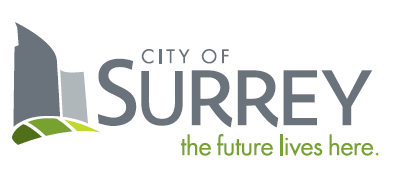 SCHEDULE B - QUOTATIONF.O.B.DestinationFreight PrepaidPayment Terms:A cash discount of ____% will be allowed if invoices are paid within ___ days, or the ___ day of the month following, or net 30 days, on a best effort basis.Payment Terms:A cash discount of ____% will be allowed if invoices are paid within ___ days, or the ___ day of the month following, or net 30 days, on a best effort basis.Ship Via:Part   QuantityDescriptionPriceProfessional ServicesProfessional ServicesProfessional ServicesProfessional ServicesPS-1D55 Professional Services Engagement (1 day)Total Professional ServicesYear 1 SubscriptionsDADS-2001-2500OS1001DatAdvantage for Directory subscription renewalDAW-1001-1500OS1001DatAdvantage for Windows subscription renewalDADS-2001-2500OS1000DatAdvantage for Directory Services subscription (additional users)DAOS-1001-1500OS1001DatAdvantage for OneDrive and SharePoint Online Bundle On-prem subscription for 12 MonthsDLS-2001-2500OS2001DatAlert Suite subscriptionTotal Year 1 SubscriptionsYear 2 SubscriptionsYear 2 SubscriptionsYear 2 SubscriptionsYear 2 SubscriptionsDADS-2001-2500OS1001DatAdvantage for Directory subscription renewalDAW-1001-1500OS1001DatAdvantage for Windows subscription renewalDADS-2001-2500OS1000DatAdvantage for Directory Services subscription (additional users)DAOS-1001-1500OS1001DatAdvantage for OneDrive and SharePoint Online Bundle On-prem subscription for 12 MonthsDLS-2001-2500OS2001DatAlert Suite subscriptionTotal Year 2 SubscriptionsData Collector Maintenance only RenewalData Collector Maintenance only RenewalData Collector Maintenance only RenewalData Collector Maintenance only RenewalCL-1-5MS1Collector Software Maintenance and Support from August 31, 2020 to June 30, 2022Total Collector MaintenanceTotalTotal Before Taxes and other feesCURRENCY:  CanadianSubtotal:$CURRENCY:  CanadianGST 5%:$CURRENCY:  CanadianQUOTATION PRICE:$F.O.B.DestinationFreight PrepaidPayment Terms:A cash discount of ____% will be allowed if invoices are paid within ___ days, or the ___ day of the month following, or net 30 days, on a best effort basis.Payment Terms:A cash discount of ____% will be allowed if invoices are paid within ___ days, or the ___ day of the month following, or net 30 days, on a best effort basis.Ship Via:Part   QuantityDescriptionPriceProfessional ServicesProfessional ServicesProfessional ServicesProfessional ServicesPS-1D5Varonis Professional Services Engagement (per 1 day)Total Professional ServicesYear 1 SubscriptionsYear 1 SubscriptionsYear 1 SubscriptionsYear 1 SubscriptionsDADS-2001-2500OS1001DatAdvantage for Directory subscription renewalDAW-1001-1500OS1001DatAdvantage for Windows subscription renewalDADS-2001-2500OS1000DatAdvantage for DirectoryServices subscription (additional users)DAOS-1001-1500OS1001DatAdvantage for OneDrive andSharePoint Online Bundle On-premsubscription for 12 MonthsDLS-2001-2500OS2001DatAlert Suite subscriptionDCF-1001-1500OS1001Data Classification Frameworkfor Windows and SharePoint On-premsubscriptionDCOS-1001-1500OS1001Data Classification Framework forOneDrive and SharePoint Online Total Year 1 SubscriptionsYear 2 SubscriptionsYear 2 SubscriptionsYear 2 SubscriptionsYear 2 SubscriptionsDADS-2001-2500OS1001DatAdvantage for Directory subscription renewalDAW-1001-1500OS1001DatAdvantage for Windows subscription renewalDADS-2001-2500OS1000DatAdvantage for DirectoryServices subscription (additional users)DAOS-1001-1500OS1001DatAdvantage for OneDrive andSharePoint Online Bundle On-premsubscription for 12 MonthsDLS-2001-2500OS2001DatAlert Suite subscriptionDCF-1001-1500OS1001Data Classification Frameworkfor Windows and SharePoint On-premsubscriptionDCOS-1001-1500OS1001Data Classification Framework forOneDrive and SharePoint Online Total Year 2 SubscriptionsData Collector Maintenance RenewalData Collector Maintenance RenewalData Collector Maintenance RenewalData Collector Maintenance RenewalCL-1-5MS1Collector Software Maintenance and Support from August 31, 2020 to June 30, 2022Total Collector MaintenanceCURRENCY:  CanadianSubtotal:$CURRENCY:  CanadianGST 5%:$CURRENCY:  CanadianQUOTATION PRICE:$Labour CategoryStraight Time/hr(Plus GST)Overtime Rate/hr(Plus GST).1  Superintendent$$.2  Foreman$$.3  Journeyman$$.4  Apprentice$$.5  Skilled Labourer$$.6$$No.Equipment Description (State)Hourly Equipment Rate$$ACTIVITYSCHEDULESCHEDULESCHEDULESCHEDULESCHEDULESCHEDULESCHEDULESCHEDULESCHEDULESCHEDULE12345678910Name:Experience:Dates:Project Name:Responsibility:Description of Goods & ServicesSub-Contractors & Material Suppliers NamesYears of Working with ContractorTelephone Number and Email________________________________________(Legal Name of Contractor)_________________________________________(Signature of Authorized Signatory)_______________________________________(Print Name and Position of Authorized Signatory)________________________________________(Signature of Authorized Signatory)________________________________________(Print Name and Position of Authorized Signatory)